ANOOJA ANOOJA.371623@2freemail.com  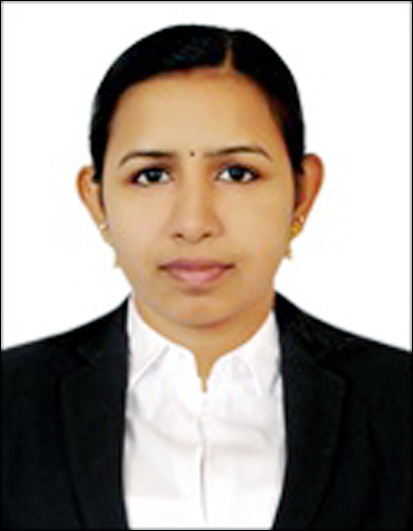 Career Objective:To be associated with a progressive organization which can provide me with a dynamic work sphere to extract my inherent skills as a professional, use and develop my aptitude to further the organization’s objectives and also attain my career targets in the progress.Professional Skills:Excellent interpersonal and communication skills. Highly motivated individual with abilities to prioritize work and to 		meet deadlines.Aptitude to communicate logically & ability to identify and    		overcome objections.Experience in motivating and fostering team environment.            Maintain positive attitude in the face of changes in work 			assignments.Punctuality time management capability.Can work efficiently in a group as well as an individual.Conceptually strong with an innovative, detail-oriented and 		analytical approach to the work.Self-motivated, hardworking and goal-oriented with a high   		degree of flexibility, creativity and commitment.Academic Credentials:BCom (Co-Operation)  : (2011- 2014)     Pragathi Vidya Niketan      Kannur UniversityPlus Two ( Commerce ) : ( 2009-2011)Work ExperienceAccounts Executive – Graphikking (Kannur, Kerala, India)	(2015 – 2016)Roles & Responsibilities:Serve visitors by greeting, welcoming directing them appropriately. Answer, screen and forward any incoming phone calls while providing basic information when needed.Providing quotations and rates on the basis of customer requests.Receive and sort daily mails / deliveries / couriers.Receiving and solving customer complaints.Update appointment calender and schedule meetings / appointments.Receiving, Verifying and booking of supplier invoices.Preparation of Accounts StatementsPreparing Bank reconciliation statements on weekly basis.Maintaining petty cash account and distributing cash for day to day activities.Providing various sales and financial reports to management.Issue of invoice & Credit notes with proper approval of management.Printing and Distribution of cheques.Routine payment follow up with customers.Proper management of documents & Customer records.Area of Expertise:	Advanced Skills in Microsoft Excel.Efficiency in Computerised Accounting (Tally ERP 9, Peachtree)Efficiency in MS Office (Word, Excel, PowerPoint)Typewriting (40 wpm)Data Analysis & Interpretation.General AdministrationCustomer service expertise.Professional Certificates:DCFM in 2015 from Jyothirgamaya Computer Education (C-Dit CEP, Under GOVT of Kerala).Tally in 2014 from Wais Computer Academy (Kannur, Kerala).Certification on Data entry operating.Certification on Business Excel.Declaration:	I hereby declare that the above mentioned information is correct and very much sincere as knowledge.